Сумська міська радаVІІІ СКЛИКАННЯ XII СЕСІЯРІШЕННЯвід  27 жовтня 2021 року № 2087-МРм. СумиРозглянувши звернення громадянки, надані документи, відповідно до статей 12, 35, 79-1, 81, 116, 118, 121, 122 Земельного кодексу України, статті 50 Закону України «Про землеустрій», частини третьої статті 15 Закону України «Про доступ до публічної інформації», враховуючи протокол засідання постійної комісії з питань архітектури, містобудування, регулювання земельних відносин, природокористування та екології Сумської міської ради від  01-02.06.2021  №  20, керуючись пунктом 34 частини першої статті 26 Закону України «Про місцеве самоврядування в Україні», Сумська міська рада ВИРІШИЛА:Надати Хвостійонок Тетяні Михайлівні  дозвіл на розроблення проекту землеустрою щодо відведення земельної ділянки у власність за адресою:                         м. Суми, на території колишнього садівничого кооперативу «Фрунзенець», земельна ділянка № 71, орієнтовною площею до 0,0480 га для індивідуального садівництва.Сумський міський голова                                                      Олександр ЛИСЕНКОВиконавець: Клименко Юрій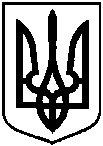 Про надання Хвостійонок Тетяні Михайлівні дозволу на розроблення проекту землеустрою щодо відведення земельної ділянки у власність за адресою: м. Суми, на території колишнього садівничого кооперативу «Фрунзенець», земельна ділянка № 71, орієнтовною площею до 0,0480 га